Разработка занятия по литературному чтениюТема: Веселые рассказы Николая Носова, 3 класс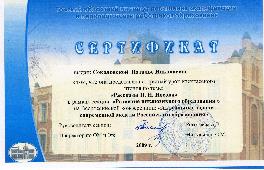 Соколовская Наталья Николаевна,учитель начальных классовЗадачи:В игровой форме обобщить и систематизировать знания учащихся о жизни и творчестве Н.Н. Носова, расширять читательский кругозор учащихся; познакомить с новым мыслительным инструментом РМI.Содействовать формированию контрольно- оценочной самостоятельности, связанной с активной работой мышления:  умения анализировать, обобщать, делать выводы, работать с дополнительной литературой, развивать навык выразительного чтения.Способствовать детям с разным уровнем речевого развития чувствовать себя комфортно и оценивать себя адекватно.Способствовать формированию коммуникативных и организаторских способностей учащихся, умений работать в группе.Способствовать формированию и развитию «взвешенного типа мышления» в ходе совместной деятельности учащихся.План урока:Ход урока.Орг. момент. – 3 минутыНачать наш урок хочется следующими словами: «Он начинал писать для взрослых, но не нашел свою тропу и признавался, попав  «в волшебную» страну детства: «Эта страна удивила меня, а творчество, как сказал один умный художник, начинается с удивления. Я увидел в ребенке то, чего не замечал раньше, и чего, мне казалось, не замечали другие».Кому принадлежат эти слова? О ком они?Введение в тему - 2 минутыВы правы, ребята, в своих предположениях. На сегодняшнем уроке мы продолжим с вами увлекательное путешествие по детской литературе XX века. Познакомимся с новыми увлекательными героями той поры, с их удачами и неудачами, их успехами, радостями, словом, с тем, что окружает и вас в повседневной жизни. Мы поговорим с вами о героях книг Николая Николаевича Носова. С его мальчишками вы знакомы с раннего детства, читали многие рассказы. А на сегодняшнем уроке мы подробно остановимся на одном из рассказов Носова «Мишкина каша». Попробуем проанализировать поступки ребят, найти положительные и отрицательные моменты их деятельности, увидеть что-то интересное и смешное. Погрузиться в литературный материал  нам поможет инструмент с красивым названием «Р.M.I.»  Мы продолжим работу под полями разноцветных шляп. Урок проведем в виде игры, которая называется «Золотой жетон». Работать мы будем четырьмя группами. С.В.Михалков говорил о Носове так“Все герои Николая Носова “как живые”, а их фантазия, их поступки и даже проделки учат читателей добру”.А что же вы узнали о самом Николае Николаевиче Носове, почему его герои так нами любимы?(выступление детей с сообщением)Родился Николай Николаевич Носов в Киеве в 1908 году в семье актера. В годы учебы он увлекался музыкой, шахматами, электротехникой. Н.Носов не сразу стал писателем, он сменил множество профессий. Потом учился в институте Кинематографии в Москве. Первые рассказы сочинял для своего сына. И первый рассказ “Затейники” был опубликован в журнале “Мурзилка” в 1938 году. Носов писал для детей и о детях. В своих рассказах очень просто, доступно сообщает, что-нибудь интересное и полезное, легко с юмором рассказывает о человеческих достоинствах и недостатках. Он был сценаристом, работал режиссером, поставил немало мультфильмов, которые мы все полюбили.Носов не старается рассмешить. Он показывает
правдиво мир хороших, нормальных детей. Этот мир прекрасен. Этот
счастливый мир богат светом, жаждой жизни и, конечно, юмором.
 За внешней комедийностью он видит и помогает увидеть нам прекрасное, доброе в любимых писателем героях: Косте Шишкине, Мишке и Коле, которым так и не удалось насладиться своей кашей, в Вите Малееве и его друзьях, в Незнайке со всей его сказочно прекрасной компанией...
 А сейчас, самое время разделиться на четыре команды. Я задаю вопросы, вы быстро отвечаете, забираете жетон с номером и занимаете нужный столик ( вопросы и столики пронумерованы).Вы дома читали многие рассказы Носова, поэтому ответить на вопросы для вас будет легко.1. Назовите имя и отчество Носова.2. Где и когда родился Носов?3. Кто испугался волка под кроватью? Назови имя героя и рассказ. (Валя “Затейники”)4. Чем швырял Володя в шляпу в рассказе “Живая шляпа”? (картофель)1. Ее заваривают, затевая неприятности…..
Хлопотливое дело, а потом распутывают это дело….
Ее просит дырявая обувь….. (каша)2. В каком журнале Н.Носов напечатал свой первый рассказ? (“Мурзилка”)3. Кто уронил в колодец чайник и ведро, назови рассказ и имя героя. (Мишка)4. Как называется рассказ, в котором Мишутка и Стасик сочиняли небылицы. (“Фантазеры”)1. В какой сказке Н. Носов рассказал нам о человечках коротышках? (“Приключения Незнайки и его друзей”).2. Что нарвали на колхозном огороде мальчики? (Огурцы.)3. На чем путешествовали Незнайка и его друзья в Зеленый город?4. Как звали мальчика в рассказе “Заплатка”? (Бобка).1. Что мастерили Винтик и Шпунтик? (Пылесос)2.. Как называется рассказ, где мальчики разобрали телефон и звонок? (телефон)3. Кто сочинял из коротышек стихи? 4. Самый знаменитый житель цветочного города? (Незнайка).Словарная работа- 2 минуты.Каша «размазня» - очень жидкая кашаЧеловек « размазня» - слабый, безвольныйРастяпа – Игра «Золотой жетон»Давайте вспомним правила игры. Игра проводится в три раунда. На каждый раунд отводится 7 минут. 5 минут вы самостоятельно каждый читаете рассказ «Мишкина каша», отмечая в нем «+» все положительные моменты, то что вам очень понравилось в поступках ребят. Потом 2 минуты вы обсуждаете в группе все найденные «+», записывая их на один лист. Через 7 минут по одному представителю от каждой команды встретятся за столом «лидеров» и в порядке очередности (это можно определить заранее с помощью жребия или по правилу «часовой стрелки») начинают называть получившиеся Варианты -положительные моменты, которые были найдены подгруппой в процессе обсуждения Если точно такой же или близкий по смыслу вариант ответа присутствует в записях другой подгруппы, то ее лидер делает публичное заявление, и  лидеры всех команд отмечают данную идею как повторяющуюся. Если лидер какой-либо подгруппы называет Вариант, и он является уникальным, неповторяющимся, то данная подгруппа получает «золотой жетон».На втором раунде- 5 минут самостоятельно отмечаете отрицательные моменты;2 минуты – обсуждаете, потом встречаются новые представители команд за столом «лидеров»; на третьем раунде- находите все интересные моменты, задавая вопрос «А интересно, что бы было, если бы…» По окончании третьего тура мы подсчитаем количество золотых жетончиков в каждой команде и установим победителя. Победитель получит вот такой золотой жетон:               ПРИЛОЖЕНИЕ 1     Родился Николай Николаевич Носов в Киеве в 1908 году в семье актера. В годы учебы он увлекался музыкой, шахматами, электротехникой. Н.Носов не сразу стал писателем, он сменил множество профессий. Потом учился в институте Кинематографии в Москве. Первые рассказы сочинял для своего сына. И первый рассказ “Затейники” был опубликован в журнале “Мурзилка” в 1938 году. Носов писал для детей и о детях. В своих рассказах очень просто, доступно сообщает, что-нибудь интересное и полезное, легко с юмором рассказывает о человеческих достоинствах и недостатках. Он был сценаристом, работал режиссером, поставил немало мультфильмов, которые мы все полюбили.                 Носов не старается рассмешить. Он показывает
правдиво мир хороших, нормальных детей. Этот мир прекрасен. Этот
счастливый мир богат светом, жаждой жизни и, конечно, юмором.
 За внешней комедийностью он видит и помогает увидеть нам прекрасное, доброе в любимых писателем героях: Косте Шишкине, Мишке и Коле, которым так и не удалось насладиться своей кашей, в Вите Малееве и его друзьях, в Незнайке со всей его сказочно прекрасной компанией...
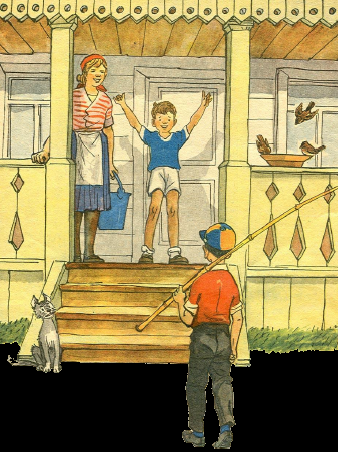 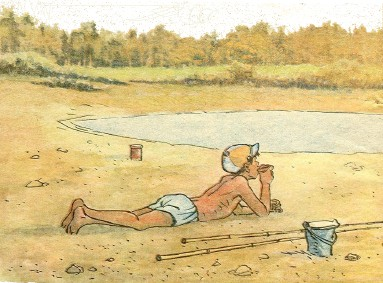 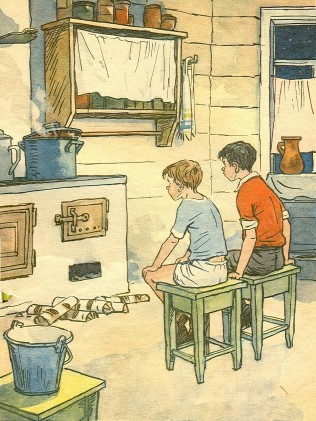 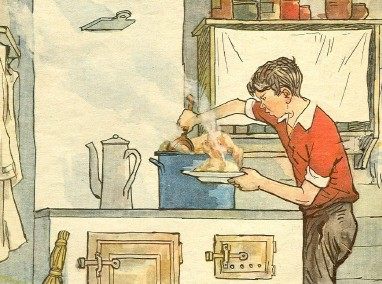 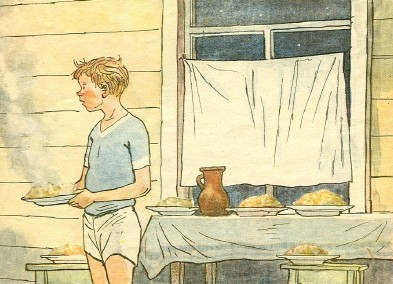 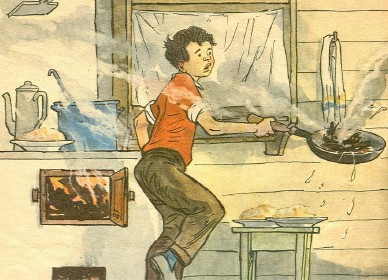 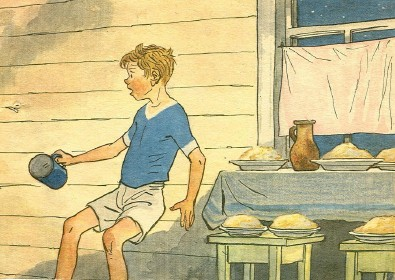 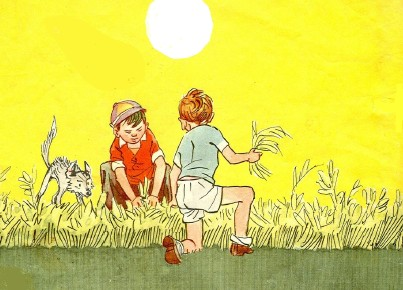 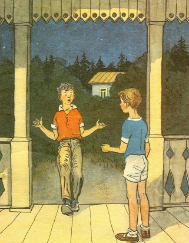 Этапы урокаВремя реализации1.Организационный момент. Введение в тему урока.5 -7минут2.Работа с текстами и их первичное восприятие.15 минут3. Словарная работа 5 минут4. Введение в игру «Золотой жетон», знакомство с инструментом Р.M.I.5 минут5. Игра «Золотой жетон»35 минут6. Подведение итогов игры5 минут7. Итог урока 5 минут